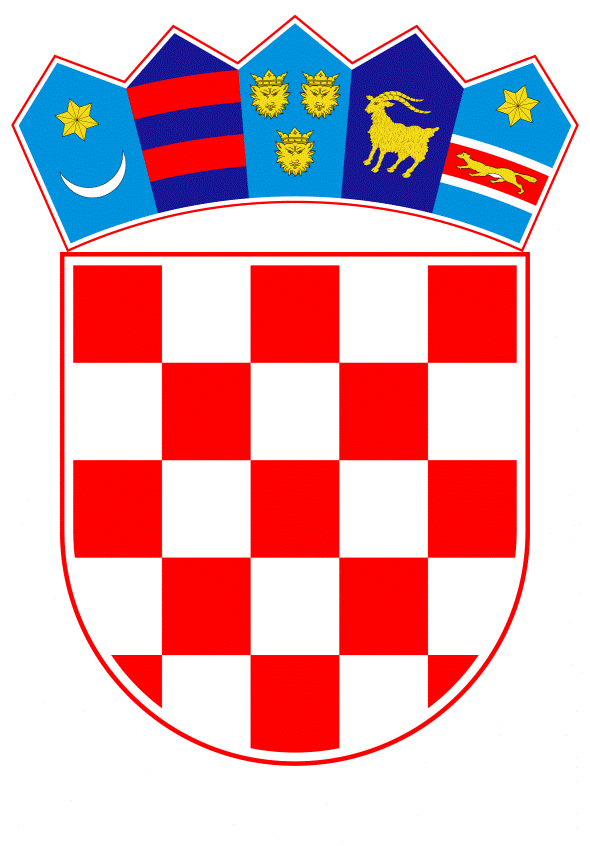 VLADA REPUBLIKE HRVATSKEZagreb, 30. rujna 2021.____________________________________________________________________________________________________________________________________________________     __________________________________________________________________________PrijedlogNa temelju članka 82. Zakona o proračunu (Narodne novine, br. 87/08 136/12 i 15/15), a u vezi s člankom 49. Zakona o izvršavanju Državnog proračuna Republike Hrvatske za 2021. godinu (Narodne novine, br. 135/20 i 69/21), Vlada Republike Hrvatske je na sjednici održanoj dana ___________ 2021. donijelaODLUKU o davanju suglasnosti društvu Hrvatska kontrola zračne plovidbe d.o.o. za dugoročno kreditno zaduženje kod Zagrebačke banke d.d., Zagreb, radi financiranja trajnih obrtnih sredstava  I.Daje se suglasnost društvu Hrvatska kontrola zračne plovidbe d.o.o. za dugoročno kreditno zaduženje kod Zagrebačke banke d.d., Zagreb, u iznosu od 200.000.000,00 kuna (dvjestomilijuna kuna), uvećano za kamate, naknade i troškove, radi financiranja trajnih obrtnih sredstava. II.Suglasnost iz točke I. ove Odluke, daje se uz sljedeće uvjete:III.Obvezuje se društvo Hrvatska kontrola zračne plovidbe d.o.o. da otplati kredit iz točke I. ove Odluke do njegove konačne otplate i u slučaju promjene vlasničkih odnosa korisnika kredita. IV.Ova Odluka stupa na snagu danom donošenja. KLASA: URBROJ: PREDSJEDNIKmr. sc. Andrej PlenkovićOBRAZLOŽENJEČlankom 49. Zakona o izvršavanju državnog proračuna Republike Hrvatske za 2021. godinu propisano je da pravna osoba u većinskom vlasništvu ili suvlasništvu Republike Hrvatske sklapa ugovore o kreditu, ugovore o zajmu u kojima je zajmoprimac ili daje jamstva na osnovi odluke o suglasnosti Vlade ako vrijednost posla ili jamstvo prelazi iznos od 7.500.000,00 kuna.Budući da društvo Hrvatska kontrola zračne plovidbe d.o.o., kao pravna osoba u većinskom vlasništvu Republike Hrvatske, planira dugoročno kreditno zaduženje kod Zagrebačke banke d.d.,  u iznosu koji prelazi iznos iz članka 49. Zakona, odnosno u iznosu od 200.000.000,00 kuna, za realizaciju planiranog dugoročnog kreditnog zaduženja potrebna je odluka o suglasnosti Vlade Republike Hrvatske za isto kreditno zaduženje.Nadzorni odbor Društva je na sjednici održanoj 14. srpnja 2021. donio Odluku (Klasa: 101/21-01/27; Ur.br.: 1/1-21-02) o davanju suglasnosti Upravi Društva za zaduženje kod Zagrebačke banke d.d., sklapanjem ugovora o dugoročnom kunskom kreditu za financiranje trajnih obrtnih sredstava u iznosu do 200.000.000,00 kuna. Donošenje ove Odluke neće imati utjecaj na rashode i izdatke Državnog proračuna Republike Hrvatske, budući da odobrenje ovoga kreditnog zaduženja kao i sama isplata kredita nije uvjetovana davanjem jamstva Republike Hrvatske.Nacrtom Ugovora o dugoročnom kunskom kreditu s Zagrebačkom bankom d.d., određeni su instrumenti osiguranja povrata kredita tj. određeno je da u svrhu naplate dospjelih tražbina, korisnik kredita se obvezuje prije korištenja kredita dostaviti Zagrebačkoj banci d.d. (Kreditoru): 1 (jednu) zadužnicu korisnika kredita na iznos kredita, uvećano za ugovorene kamate, naknade i ostale troškove, solemniziranu od strane javnog bilježnika.Slijedom navedenog, Ministarstvo mora, prometa i infrastrukture pripremilo je Prijedlog Odluke o davanju suglasnosti društvu Hrvatska kontrola zračne plovidbe d.o.o. za dugoročno kreditno zaduženje kod Zagrebačke banke d.d., radi financiranja trajnih obrtnih sredstava, a kako bi se osigurala trajna obrtna sredstva potrebna za opstojnost i funkcioniranje Društva, s obzirom da Društvo spada u skupinu poslovnih subjekata čije je poslovanje i ostvarivanje prihoda iznimno pogođeno pojavom pandemije COVID-19 bolesti.Predlagatelj:Ministarstvo mora, prometa i infrastrukturePredmet:Prijedlog odluke o davanju suglasnosti društvu Hrvatska kontrola zračne plovidbe d.o.o. za dugoročno kreditno zaduženje kod Zagrebačke banke d.d., Zagreb, radi financiranja trajnih obrtnih sredstavadavatelj kredita:korisnik kredita: Zagrebačka banka d.d., ZagrebHrvatska kontrola zračne plovidbe d.o.o.namjena:financiranje trajnih obrtnih sredstavanačin i rok korištenja: način  i rok vraćanja: sukcesivno, najkasnije do 30. lipnja 2022.sukcesivno, u jednakim kvartalnim ratama, u roku od 5 godina od isteka razdoblja počeka, a najkasnije do 31. prosinca 2027.razdoblje počeka:redovna      kamatna stopa:6 mjeseci od isteka roka korištenja kredita1,40% godišnje, fiksna naknada za     obradu kredita: naknada za prijevremenuotplatu kredita: instrumenti      osiguranja:                                                                                                                                                      0,10% od ugovorenog iznosa kredita, jednokratno1,00% od iznosa prijevremeno otplaćenog iznosa kredita1 (jedna) zadužnica korisnika kredita na iznos odobrenog kredita, uvećano za ugovorene kamate, naknade i ostale troškove, solemniziranu od strane javnog bilježnika